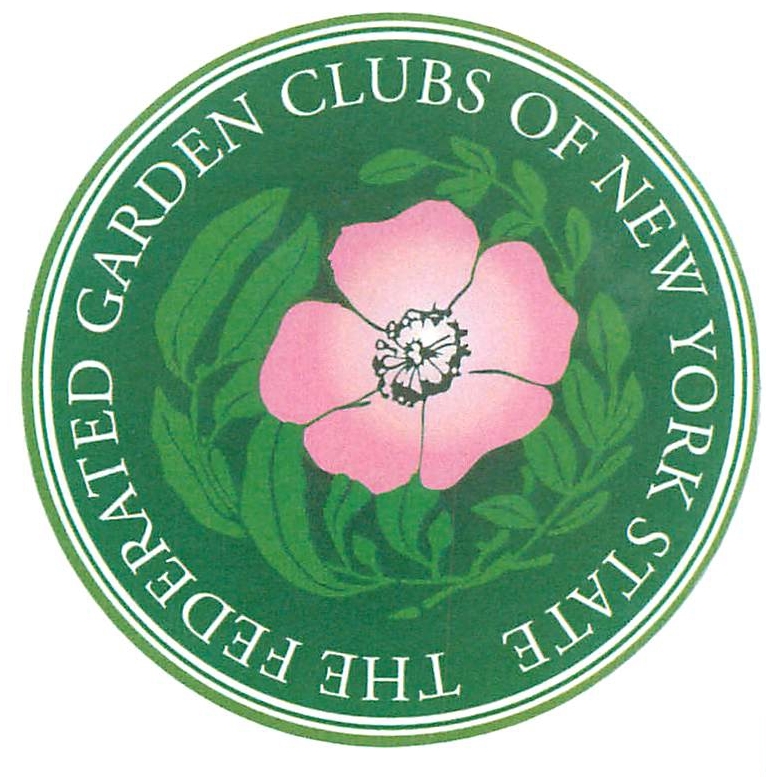 Federated Garden Clubs of NYS, Inc.Scholarship Benefactors FundDonation FormContributing to the Scholarship Benefactors Fund is an investment in the future of our youth. It is a challenging environment for today’s students.  Become a benefactor by making a gift to our scholarship fund.Contributions may be made in your own name, your club’s name, as an Honorarium to a special member or friend, or as a Memorial to deceased members, family or friends.  Names of all benefactors will be inscribed in our Book of Honor. We trust you will continue this worthy tradition of encouraging and assisting deserving students through your financial support.Benefactor: _________________________________		FGCNYS District: _____Contact Information:Name:									____________________  Address:													Phone:						Email:					_____Honorarium or Memorial information:Monetary amount of sponsorship:	$10 -$25  Bronze   		$30 - $50   Silver  	$60 - $100  Gold   		$120 +   DiamondPlease fill out form in its entirety and return with check:Please make checks payable to: FGCNYS, Scholarship Benefactors’ Fund Sandy Hart, 18 Partridge Trail, Coram, NY 11727Rev:  2020-11-12